ОТДЕЛЕНИЕ СОЦИАЛЬНОГО ФОНДА РОССИИ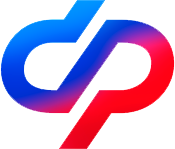 ПО ЛИПЕЦКОЙ ОБЛАСТИГРУППА   ПО  ВЗАИМОДЕЙСТВИЮСО  СРЕДСТВАМИ  МАССОВОЙ  ИНФОРМАЦИИ И СВЯЗЯМ С ОБЩЕСТВЕННОСТЬЮ____________________________________________________________________398050,  г. Липецк, пл. Соборная, 3                                                                                        pfr.48@yandex.ru ;        «15» февраля 2024гБолее 7 тысяч медицинских работников в Липецкой области получают специальную социальную выплатуВ 2023 году Отделение Социального фонда России по Липецкой области перечислило работникам здравоохранения специальную социальную выплату на общую сумму 589,5 миллионов рублей. Получателями данной меры поддержки стали 7480 медработников региона. «Размер выплат зависит от должности работника и категории медицинского учреждения и составляет от 4 500 до 18 500 рублей в месяц. Самостоятельно обращаться в региональное Отделение СФР по Липецкой за выплатой не нужно. Она назначается в беззаявительном порядке на основании сведений, представленных медицинскими организациями», — пояснил управляющий Отделением Социального фонда России по Липецкой области Евгений Павлов.        Напомним, что с 1 января 2023 года специальную социальную выплату получают отдельные категории медицинских работников. Мера поддержки положена медработникам первичного звена здравоохранения, центральных районных, районных и участковых больниц, а также занятым на станциях и в отделениях скорой помощи. Медицинская организация при этом должна входить в государственную или муниципальную системы здравоохранения и участвовать в базовой или территориальной программах обязательного медицинского страхования.По итогам каждого месяца медицинские организации формируют электронный реестр работников, имеющих право на получение выплаты, и передают эту информацию в региональное Отделение СФР. В реестре, наряду со сведениями о работнике, также указан размер назначаемой доплаты и данные, по которым она рассчитана. Отделение назначает специальную социальную выплату в течение 7 рабочих дней со дня получения такого реестра.  Средства перечисляются на банковский счет работника, реквизиты которого указаны в этом документе. Следует отметить, что она не входит в расчет среднего заработка, не облагается подоходным налогом и не подлежит удержанию по исполнительным листам, поскольку относится к категории социальных.Контакты: Главный специалист-эксперт по взаимодействию со СМИи связям с общественностью Юлия НечаеваТел: (4742) 23-94-10 